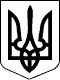 42 СЕСІЯ  ЩАСЛИВЦЕВСЬКОЇ СІЛЬСЬКОЇ РАДИ7 СКЛИКАННЯРІШЕННЯ30.06.2017 р.                                         № 654с. ЩасливцевеПро внесення змін до деяких рішень сільської ради з питань що стосуються земельної ділянки по вул. Гагаріна, в с. Щасливцеве.За пропозицією сільського голови, з метою врегулювання питання передачі в постійне користування земельної ділянки по вул. Гагаріна, *** в с. Щасливцеве для будівництва (розміщення) культової споруди – православної церкви, РЕЛІГІЙНІЙ ОРГАНІЗАЦІЇ ПАРАФІЯ НА ЧЕСТЬ ВВЕДЕННЯ В ХРАМ ПРЕСВЯТОЇ БОГОРОДИЦІ НОВОКАХОВСЬКОЇ ЄПАРХІЇ УКРАЇНСЬКОЇ ПРАВОСЛАВНОЇ ЦЕРКВИ С. ЩАСЛИВЦЕВЕ ГЕНІЧЕСЬКОГО РАЙОНУ ХЕРСОНСЬКОЇ ОБЛАСТІ (ідентифікаційний код юридичної особи – ***), враховуючи що рішення сільської ради з цього питання, в зв’язку з чисельними змінами у законодавстві мають застарілі редакції, та станом на сьогодні не реалізовані у повному обсязі (право постійного користування земельною ділянкою по не зареєстровано) та той факт що станом на 01.12.2012 р. (відповідно до витягу з Єдиного державного реєстру юридичних осіб, фізичних осіб-підприємців та громадських формувань від 16.06.2017 р. за запитом №1002700227) ця релігійна організація мала назву "РЕЛІГІЙНА ОРГАНІЗАЦІЯ УКРАЇНСЬКА ПРАВОСЛАВНА ЦЕРКВА С. ЩАСЛИВЦЕВЕ ГЕНІЧЕСЬКОГО РАЙОНУ", керуючись приписами Закону України "Про оренду землі", Земельного Кодексу України, ст. 26 Закону України "Про місцеве самоврядування в Україні", сесія сільської радиВИРІШИЛА:1. Внести зміни до Договору оренди землі від 04.04.2011 р. зареєстрованого у Відділі Держкомзему у Генічеському районі про що у Державному реєстрі земель вчинено запис від 15.07.2011 р. за №652210004000272 змінивши у ньому назву Орендаря на – "РЕЛІГІЙНА ОРГАНІЗАЦІЯ ПАРАФІЯ НА ЧЕСТЬ ВВЕДЕННЯ В ХРАМ ПРЕСВЯТОЇ БОГОРОДИЦІ НОВОКАХОВСЬКОЇ ЄПАРХІЇ УКРАЇНСЬКОЇ ПРАВОСЛАВНОЇ ЦЕРКВИ С. ЩАСЛИВЦЕВЕ ГЕНІЧЕСЬКОГО РАЙОНУ ХЕРСОНСЬКОЇ ОБЛАСТІ" в усіх відмінниках. Внести до нього інщі зміни щодо приведення його істотних умов до актуального стану та вимог діючого законодавства.2. Після виконання п. 1 цього рішення припинити за взаємною згодою дію Договору оренди землі зазначеного у п. 1 цього рішення, разом із усіма додатковими угодами до нього.3. Після виконання пунктів 1, 2 цього рішення, передати у постійне користування РЕЛІГІЙНІЙ ОРГАНІЗАЦІЇ ПАРАФІЯ НА ЧЕСТЬ ВВЕДЕННЯ В ХРАМ ПРЕСВЯТОЇ БОГОРОДИЦІ НОВОКАХОВСЬКОЇ ЄПАРХІЇ УКРАЇНСЬКОЇ ПРАВОСЛАВНОЇ ЦЕРКВИ С. ЩАСЛИВЦЕВЕ ГЕНІЧЕСЬКОГО РАЙОНУ ХЕРСОНСЬКОЇ ОБЛАСТІ (ідентифікаційний код юридичної особи – ***) для розміщення (будівництва) культової споруди – православної церкви, земельну ділянку з цільовим призначенням для будівництва та обслуговування будівель громадських та релігійних організацій (03.04), площею . з кадастровим номером 6522186500:01:001:0035, розташовану по вул. Гагаріна, *** в с. Щасливцеве Генічеського району Херсонської області, із земель житлової та громадської забудови комунальної власності.4. Доручити сільському голові Плохушко В.О. на виконання цього рішення укласти відповідні додаткові угоди до Договору оренди землі зазначеному у пункті 1 цього рішення.5. Визнати такими що втратили чинність:- пункти 1, 3 рішення 31 сесії Щасливцевської сільської ради 6 скликання №523 від 27.11.2012 р. "Про припинення дії договору оренди земельної ділянки та затвердження технічної документації із землеустрою щодо складання державного акту на право постійного користування";- пункт 2 рішення 38 сесії Щасливцевської сільської ради 6 скликання №624 від 28.05.2013 р. "Про внесення змін до рішень сесій сільської ради".6. Внести зміни до рішення 34 сесії Щасливцевської сільської ради 7 скликання №555 від 31.03.2017 р. "Про надання дозволу на розробку технічної документації із землеустрою щодо встановлення меж земельної ділянки" змінивши в ньому слова "Приходу Свято-Введенської церкви Пресвятої Богородиці" на слова "РЕЛІГІЙНОЇ ОРГАНІЗАЦІЇ ПАРАФІЯ НА ЧЕСТЬ ВВЕДЕННЯ В ХРАМ ПРЕСВЯТОЇ БОГОРОДИЦІ НОВОКАХОВСЬКОЇ ЄПАРХІЇ УКРАЇНСЬКОЇ ПРАВОСЛАВНОЇ ЦЕРКВИ С. ЩАСЛИВЦЕВЕ ГЕНІЧЕСЬКОГО РАЙОНУ ХЕРСОНСЬКОЇ ОБЛАСТІ (ідентифікаційний код юридичної особи – ***)" в усіх відмінниках.7. Контроль за виконанням цього рішення покласти на постійну депутатську комісію з питань земельних відносин.Сільський голова                                                              В.О. Плохушко